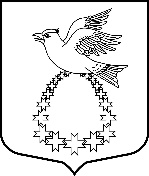 АДМИНИСТРАЦИЯВистинского сельского поселенияКингисеппского муниципального районаЛенинградской областиПОСТАНОВЛЕНИЕ 15.11.2023 г. № 247О запрете выхода на лёд Финскогозалива в зимний - весенний период 2023-2024 г.г.В целях профилактики несчастных случаев, недопущения гибели и травматизма людей на водных объектах, создания безопасных условий для населения при пользовании водными объектами в осенне-зимний период 2023-2024 г.г. в границах Вистинского сельского поселения, в соответствии с Федеральным законом от 06.10.2003 года № 131-ФЗ «Об общих принципах организации местного самоуправления», Водным кодексом РФ, постановлением Правительства Ленинградской области от 29.12.2007 года № 352 «Об утверждении правил охраны жизни людей на водоёмах Ленинградской области», постановляю:В связи с метеопрогнозом, характеризуемым слабыми морозами с обильным снегопадом, препятствующим образованию достаточной толщины ледового покрытия водоемов, запретить гражданам на всей акватории в границах Вистинского сельского поселения выход на ледовое покрытие для рыбной ловли, ледовой переправы, катания на коньках и лыжах, занятия спортом и отдыха при толщине льда менее 12см.Запретить выезд и передвижение граждан с использованием транспортных средств или иных устройств, предназначенных для перевозки людей, грузов или оборудования по льду Финского залива, за исключением транспортных средств:Рыбодобывающих организаций разных форм собственности и индивидуальных предпринимателей, ведущих промысел по разрешениям на  закреплёнными за ними рыбопромысловых участках.Поисково-спасательных формирований МЧС России, других министерств и ведомств, осуществляющих свои функции в рамках законодательства РФ.Государственных инспекторов рыбнадзора.Подразделений МВД и спецслужб при исполнении ими служебных обязанностей.Вывесить в местах выхода рыбаков - любителей на лёд запрещающие аншлаги.Рекомендовать начальнику ОМВД МО «Кингисеппский муниципальный район», Государственному инспектору Кингисеппского участка ГИМС ГУ МЧС России  по Ленинградской области за нарушение запрета выхода на лёд составлять на нарушителей протоколы по статье 2.10-1 областного закона от 02.07.2003 года № 47-оз « Об административных правонарушениях».Рекомендовать директору МБОУ «Вистинская СОШ» Дошукаевой Т.В. провести дополнительную разъяснительную работу и довести до школьников запрет выхода на ледовое покрытие водных объектов. Постановление опубликовать в средствах массовой информации.Контроль за исполнением постановления оставляю за собой. Глава администрации                                                           И.Н.Сажина Исп: Гуцу Л.Г., (881375)67-174